MONTANA PERKINS VCOMPREHENSIVE LOCAL NEEDS ASSESSMENT Update Worksheets2022-2024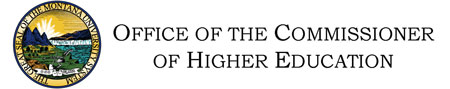 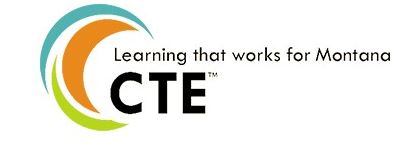 College Name: 				Authorized Representative: 		Date of Submission: 			Process Worksheet 1: Based on new information and available updated data (including labor market, CTE program, and student), has anything significantly impacted the Identified Needs outlined in the original CLNA in the following areas?Process Worksheet 2:Are the strategies outlined in the original CLNA still relevant? Do any need to be updated? If so, please provide updated strategies and relevant activities.  Analysis of Montana Employment Trends and SKC ProgramsSection of CLNASignificant Impact on Identified Needs?Details1: Student Performance Yes      NoSKC’s retention rate for all academic programs has decreased in the last two years, primarily as a result of stressors related to COVID-19 such as mental and financial health. SKC has implemented additional mental health services, services such as food boxes, is adding infant day care, and has reduced tuition costs for the year in an attempt to assist students. 2: Size, Scope and Quality Yes      NoSKC continues to work to align programs with third party standards, e.g. external specialized accreditation standards. Currently, the Medical Assisting and Forestry Programs are in the process of applying for/obtaining external accreditation by their respective accrediting entities. 3: Labor Market Alignment  Yes      NoSKC’s programs continue to be aligned with labor market demands and the needs of the Confederated Salish & Kootenai Tribes. The College added two Certificate of Completion Programs for 2022-2023 and is adding short-term workforce programs as well.  CSKT Council and CSKT economic development documents emphasize the need for more individuals with degrees in the Trades and shorter training programs designed for out-of-work individuals. 4: Progress Toward Implementing CTE Programs/Programs of Study  Yes      NoSKC continues to work to increase opportunities for dual enrollment and pathways for high school students to smoothly transition.  One challenge to this work is that SKC is still on academic quarters, unlike the rest of the state.  An additional challenge is the 1-2-Free state program that does not include tribal colleges. However, SKC added dual enrollment in an additional two academic programs in 2021-2022 and continues to work towards programs of study in these areas. 5: Recruitment, Retention, and     Training of CTE Faculty and      Staff Yes      NoSKC continues to use Perkins funds to ensure that faculty in CTE programs have current knowledge of their professions and maintain disciplinary accreditation.  6: Progress Toward Improving Equity and Access Yes      NoThere are minimal apparent equity and access issues in the CTE programs.Section of CLNAStrategies Still Relevant?Updated activities and strategies if available 1: Student Performance Yes      No2: Size, Scope and Quality Yes      NoAll SKC CTE programs are able to accept all applicants. The one-year Certificate of Completion Programs are using the ACTE Quality CTE Program to assess program quality with the goal of completing that analysis in 2022-2023. 3: Labor Market Alignment  Yes      NoHealthcare, Education, Construction/Transportation continue to be occupations predicted to expand in through 2028. Montana DOL projections do not include tribal employee needs, which include natural resources management and tribal government employees. Tractor/Trailer operators, bookkeeping and accounting clerks, medical assistants, K-12 teachers, dental assistants, chemical dependency counselors, and project management/business operations managers are all included in the Montana DOL Montana Employment and Labor Force Projections as career areas anticipated to increase in need.  See attached labor market projections.  4: Progress Toward Implementing CTE Programs/Programs of Study  Yes      No5: Recruitment, Retention, and     Training of CTE Faculty and      Staff Yes      NoSKC’s salaries continue to be a limiting factor in recruiting and retaining CTE faculty, but the College is unable to offer disparate salaries using Perkins funding to alleviate this issue.  6: Progress Toward Improving Equity and Access Yes      NoMAJOR1MAJ1CIPSOCemployment rise Montanaaverage wagespecial pops aligned stdrdsdual creditin demandAdministrative Asst52.040143-30313.5$37,620 n/axxBusiness Management52.020113-11983.40%$64,600 n/axxChemical Dependency Counseling51.150121-10237.90%$38,820 xxxDental Assisting51.060131-90918.90%$37,330 xxxxDigital Design Tech11.080127-10248.30%$43,410 xxxEarly Childhood Ed13.121025-201115%$32,650 xxxxElementary Ed13.120225-20217.10%$50,270 xxEmergency Services43.030229-204016.70%$34,090 xxxPre-engineering14.0101not listednot listedn/axxForestry03.051019-10322.30%$59,130 xxGeneral Science24.010219-40993.30%$39,510 n/axxGrants Assistant52.021113-11983.40%$42,400 n/axHealth Promotion Practices51.220721-10919.70%$49,220 xn/axHighway Construction Training49.029947-20735.30%$53,400 xxxxHydrology03.020519-904536.20%$65,580 n/axInformation Technology11.010315-123131.60%$54,970 xxxMathematical Science13.13117.20%$70,100 n/axMedical Assisting51.071031-90926.20%$36,980 xxMedical Office Professionxn/axxPsychology42.010121-109912%$43,400 n/axTribal Administration52.021331-30106.40%$42,960 n/aTribal Historic Preservation30.120219-309112.50%$61,880 n/axWildlife and Fisheries03.060119-10237.80%$68,070 n/axx